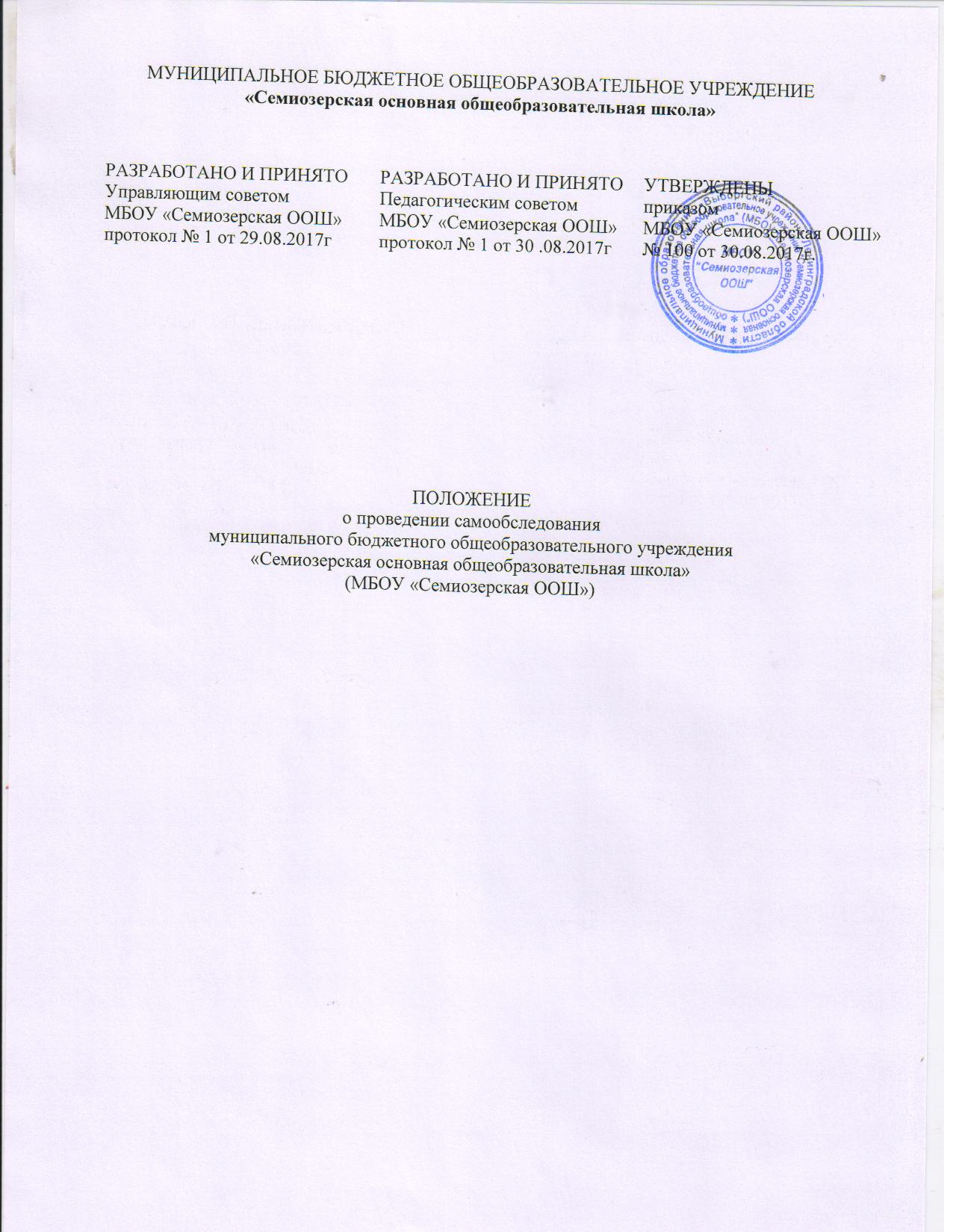 Общие положенияПоложение о проведении самообследования муниципального бюджетного общеобразовательного учреждения «Семиозерская основная общеобразовательная школа» (далее по тексту Положение), регулирует сроки и форму проведения, состав лиц привлекаемых для его проведения.Положение разработано в соответствии с  Федеральным законом от 29 декабря 2012г. №273-ФЗ «Об образовании в Российской Федерации» (с изменениями), Приказом Министерства образования и науки Российской Федерации от 14 июня 2013г. №462 «Об утверждении порядка проведения образовательной организацией самообследования», Постановлением Правительства Российской Федерации от 5 августа 2013г. № 662 «Об осуществлении мониторинга системы образования», приказом Министерства образования и науки Российской Федерации от 10.12.2013 № 1324 «Об утверждении показателей деятельности образовательной организации, подлежащей самообследованию».Настоящее Положение является обязательным для всех участников образовательных отношений.Целями проведения самообследования являются обеспечение доступности и открытости информации о деятельности МБОУ «Семиозерская основная общеобразовательная школа» (далее по тексту Школа), а также подготовка отчета о результатах самообследования по состоянию на первое августа текущего года.Функциисамообследования: оценочная, диагностическая, прогностическая.Методы самообследования: пассивный (наблюдение, анализ и т.п.), активный (мониторинг, собеседование, прослушивание и т.п.).Проведение самообследования в Школе позволяет решить следующие задачи:Получение объективной информации о состоянии образовательного процесса.Выявление положительных и отрицательных тенденций в образовательной деятельности Школы.Установление причин возникновения проблем и поиск путей их устранения.1.7. Порядок проведения самообследования1. Самообследование проводится ежегодно и включает в себя следующие этапы:1.7.1.1. Планирование и подготовку работ по самообследованию.Организация и проведение самообследования.Обобщение полученных результатов и на их основе формирование отчета.Рассмотрение отчета на Управляющем, Педагогическом советах Школы.В процессе самообследования проводится оценка:Организационно – правового обеспечения образовательной деятельности.Структуры и системы управления Школой.Содержания и качества подготовки обучающихся Школы.Организации учебного процесса.Качества кадрового, учебно–методического, информационного и библиотечного обеспечения, материально – технической базы Школы.Функционирования внутренней оценки качества образования.Анализ показателей деятельности, установленных федеральным органом исполнительной власти, осуществляющим функции по выработке государственной политики и нормативно-правовому регулированию в сфере образования.Сроки и форма проведения самообследованияНа этапе планирования и подготовки происходит отбор и систематизация аналитического и диагностического материала, обучение и консультирование работников Школы (сентябрь, май), изучение показателей деятельности Школы.На этапе организации и проведения самообследования проводится самоанализ образовательной деятельности, содержания и качества подготовки выпускников, организации образовательного процесса, оценки качества учебно-методического и материально-технического обеспечения, функционирование внутренней оценки системы качества (в течение учебного года).Обобщение полученных результатов происходит на основе данных, полученных в ходе самоанализа по направлениям деятельности Школы, кадрового обеспечения, качества реализации образовательной программы, анализа инфраструктуры Школы.На основе полученных данных формируется отчёт. Отчет о самообследовании рассматривается и принимаетсяУправляющим советом Школы, Педагогическим советом Школы, подписывается директором и заверяется печатью Школы.Процедура самообследованияПодготовка самообследования:Принятие решения о самообследовании.Определение модели самообследовании, выборка критериев и показателей, определение содержания самообследования, методов сбора информации.Техническое обеспечение.Распределение ответственности, постановка задач, создание рабочих групп.Проведение обучения, совещаний и т.п..Подготовка анкет, бланков.Проведение самообследования:Сбор и первичная обработка статистических данных, содержащихся в документах учета и отчетности.Сбор информации с применением тестирования, собеседования и тому подобное.Заполнение таблиц.Применение методов анализа и обобщения.Окончательное формирование базы для написания отчета.Обработка и использование материалов самообследования:Статистическая обработка данных.Графическое представление части материалов.Качественная интерпретация количественных данных.Обсуждение отчета в статусе официального документа Управляющим советомШколы,  Педагогическим советом Школы.Структура отчета по самообследованию:Общие сведения о Школе.Система управления Школой.Результаты образовательной деятельности.Состояние здоровья обучающихся.Готовность к обучению в Школе.Участие обучающихся, работников в конкурсном, олимпиадном движениях.Качество кадрового потенциала.Система работы с социумом.Система взаимодействия с родителями (законными представителями).Материально – техническая база.Состав лиц, привлекаемых для проведения самообследованияДля проведения самообследования привлекаются директор, административный персонал, педагогический персонал, родители (законные представители).Для проведения самообследования приказом директора Школы создается комиссия.Обеспечение открытости и доступности информацииОтчет о самообследовании размещается в информационно-телекоммуникационных сетях, в том числе на официальном сайте Школы в сети Интернет и направляется учредителю не позднее 1 сентября текущего года.Срок действия ПоложенияДанное Положение действительно со дня  утверждения приказом директора Школы до отмены  действия или замены  новым.